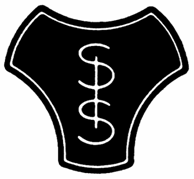 KIOSKBEMANNING 22/23VECKA 41:

TORSDAG 13/10 
SIS A-LAG  17:30 till SLUT             THEO*, WILLE L, MELWIN (Matchstart 19:00)

LÖRDAG 15/10
SIS A1 11:00 till SLUT                    VINCENT A*, ALVIN T (Matchstart 12:00)

SÖNDAG 15/10 
J18 13:30 till  SLUT                         HUGO F*, LIAM, ALVIN A  (Matchstart 15:00)


(Ev. är det en match till på lördagen 16:00)

* = fixar fika till ca 20 pers.
All info och instruktioner finns i en pärm i kiosken.


A-lag & J18 = fikakuponger till bortalagets tränare fika till hemmalagets tränare, Domare och speakerbås
Övriga lag = fika till både hemmalagets tränare, bortalagets tränare, domare, speakerbås


Ni byter med varandra om tiderna inte funkar!

TACK FÖR ATT NI HJÄLPER TILL! 


Nästa kioskvecka är v 48.
2023 v 5 , v 12